Время от времени повторяйте с ребенком  выученные стихи. Всегда интересуйтесь жизнью ребенка в детском саду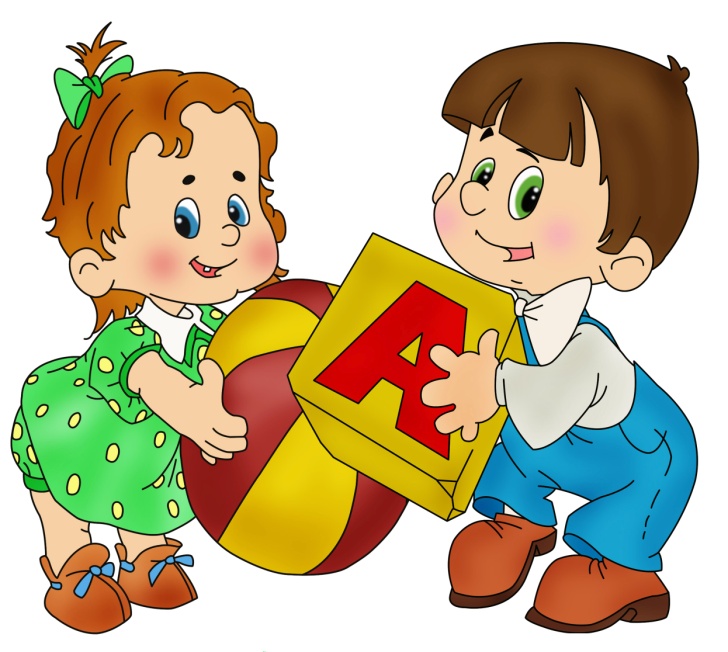 Желаю Вам творческих, интересных и результативных занятий.МКДОУ детский сад  «Сказка»РЕКОМЕНДАЦИИ учителя-ЛОГОПЕДАДЛЯ РОДИТЕЛЕЙДЕТЕЙ СТАРШЕГО дошкольного возраста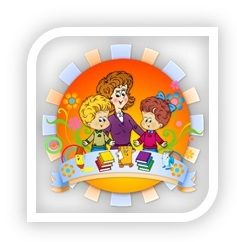 Учитель – логопед:Коцолапенко Г.В.УВАЖАЕМЫЕ ПАПЫ И МАМЫ!6 лет — это возраст, когда ребенок должен идти в школу. В школе ребенку придется быть самостоятельным, поэтому в оставшееся до школы время надо ребенка подготовить к школе.Время  от  времени  беседуйте  с ребенком о школе,  настраивая его на серьезное  и ответственное отношение, но не запугивайте школой, а, наоборот, вызывайте интерес к учебе.У ребенка должна быть сформирована речевая готовность, т. е. умение:1.правильно   произносить   все звуки языка;2.выделять первый и последний звук в слове;3.разделять слово на слоги;4.определять, сколько слогов в слове, сколько звуков в слове;5.придумывать слова на заданный звук;6.сливать два названных звуков слог: М+А=МА;7.повторять слоговую цепочку типа ТА-ДА-ТА;8.определять   количество  слов в предложении, учитывая и «короткие» слова — предлоги.Важно выяснить:1.насколько    богат    словарный запас малыша, может ли он связно рассказать о том, что увидел, услышал;2.насколько      развит      кругозор ребенка,  знает ли он свою фамилию,  имя,  отчество, возраст;3.что знает   об окружающем мире, может ли назвать дни недели, времена года;4.сформированы ли у него  слова-обобщения;5.ориентируется ли во  времени;6.умеет, ли исключить из предложенного ряда   «лишнее»;7.может ли разложить сюжетные картинки по порядку и составить по ним рассказ.Больше занимайтесь с ребенком рисованием. Проверьте, умеет ли ваш ребенок рисовать человека, т. е. фигуру с деталями лица, одежды, четко прорисованными конечностями. Это умение свидетельствует о том, как развита кисть руки. Предложите ребенку «срисовать» четко написанную вами прописью фразу типа «Он ел суп».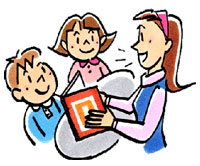 